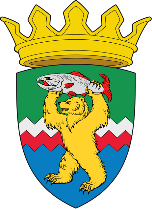 РОССИЙСКАЯ ФЕДЕРАЦИЯКАМЧАТСКИЙ КРАЙЕЛИЗОВСКИЙ МУНИЦИПАЛЬНЫЙ РАЙОНДУМА ЕЛИЗОВСКОГО МУНИЦИПАЛЬНОГО РАЙОНАРЕШЕНИЕ13 октября 2020 г. № 1461	г. Елизово100 сессия О безвозмездной передаче муниципального имущества Елизовского муниципального района в собственность Камчатского краяРассмотрев предложение Администрации Елизовского муниципального района о согласовании безвозмездной передачи муниципального имущества Елизовского муниципального района в государственную собственность Камчатского края, руководствуясь Гражданским кодексом Российской Федерации, п. 1.2 ст. 17 Федерального закона от 06.10.2003 № 131-ФЗ «Об общих принципах организации местного самоуправления в Российской Федерации», п. 6.1 ст. 26.3 Федерального закона от 06.10.1999 № 184-ФЗ «Об общих принципах организации законодательных (представительных) и исполнительных органов государственной власти субъектов Российской Федерации», Законом Камчатского края от 30.07.2015 № 660 «О перераспределении отдельных полномочий в сфере водоснабжения и водоотведения между органами местного самоуправления муниципальных образований в Камчатском крае и органами государственной власти Камчатского края», Уставом Елизовского муниципального района, Положением о порядке управления и распоряжения муниципальным имуществом в Елизовском муниципальном районе,Дума Елизовского муниципального районаРЕШИЛА:Передать безвозмездно в собственность Камчатского края муниципальные объекты недвижимого имущества:сооружение сети канализации, протяженностью 193 м, местоположение: Российская Федерация, Камчатский край, Елизовский район, г. Елизово, район ул. Завойко, д. 8, 10, ул. Вилюйская, д. 4,6,8  кадастровый номер 41:05:0101001:11764;сооружение сети водоснабжения, протяженностью 320 м, местоположение: Российская Федерация, Камчатский край, Елизовский район, г. Елизово, ул. Мурманская, кадастровый номер 41:05:0101005:2091.   Председатель Думы Елизовского муниципального района                                      А.А. Шергальдин